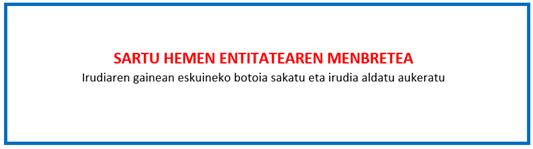 “ENPRESAK SORTU ETA GARATZEKO PROZESUA SUSTATZEKO PROGRAMA”. 2023ko deialdiaKOSTUEN ADIERZPENASinadura eta entitatearen ZigiluaDeklaratzaileaDeklaratzaileaDeklaratzaileaNAKarguaEntitateaEntitateaIFZProiektuaren izenaProiektuaren izenaProiektuaren izenaProiektuaren izenaADIERAZTEN DUT proiektuan gauzatutako eta egotzitako kostuak ondokoak direla:KOSTUA GUZTIRAPROIEKTUARI EGOTZITAKO KOSTUAPROIEKTUARI EGOTZITAKO KOSTUAKANPO PERTSONALAPRESTAKUNTZAMAKETA ETA PROTOTIPOAKBIDAIAKPROSPEKZIO AZTERLANAK ETA DOKUMENTAZIOABESTELAKOAKGUZTIRALekua eta data